Activity sheet 1.2: Areas of growth and developmentLearning aim A: Understand human growth and development across life stages and the factors that affect itLearning aim A1: Human growth and development across life stagesDiscuss what is happening in the four photographs below. Complete the sentences to show you understand the links to the relevant area of development and life stage. 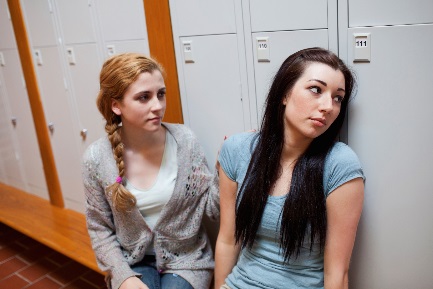 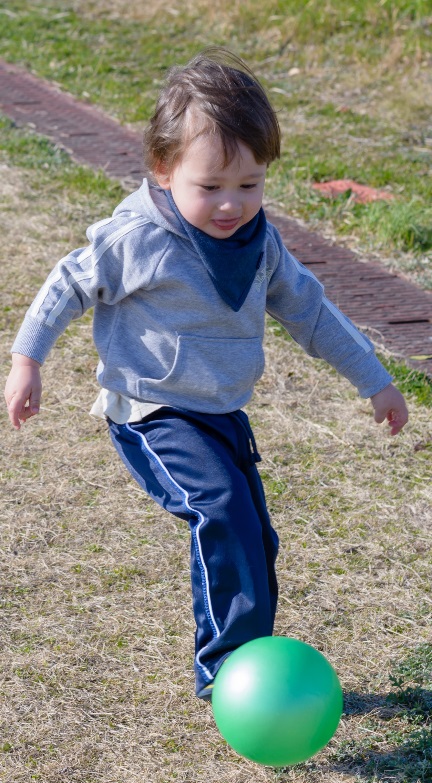 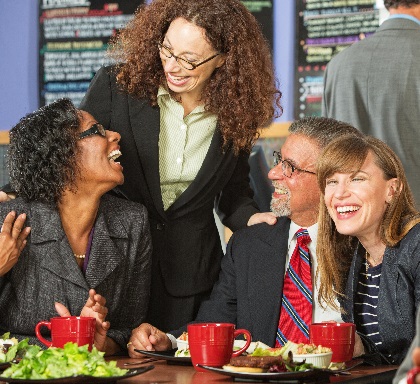 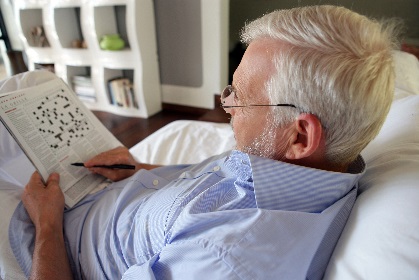 